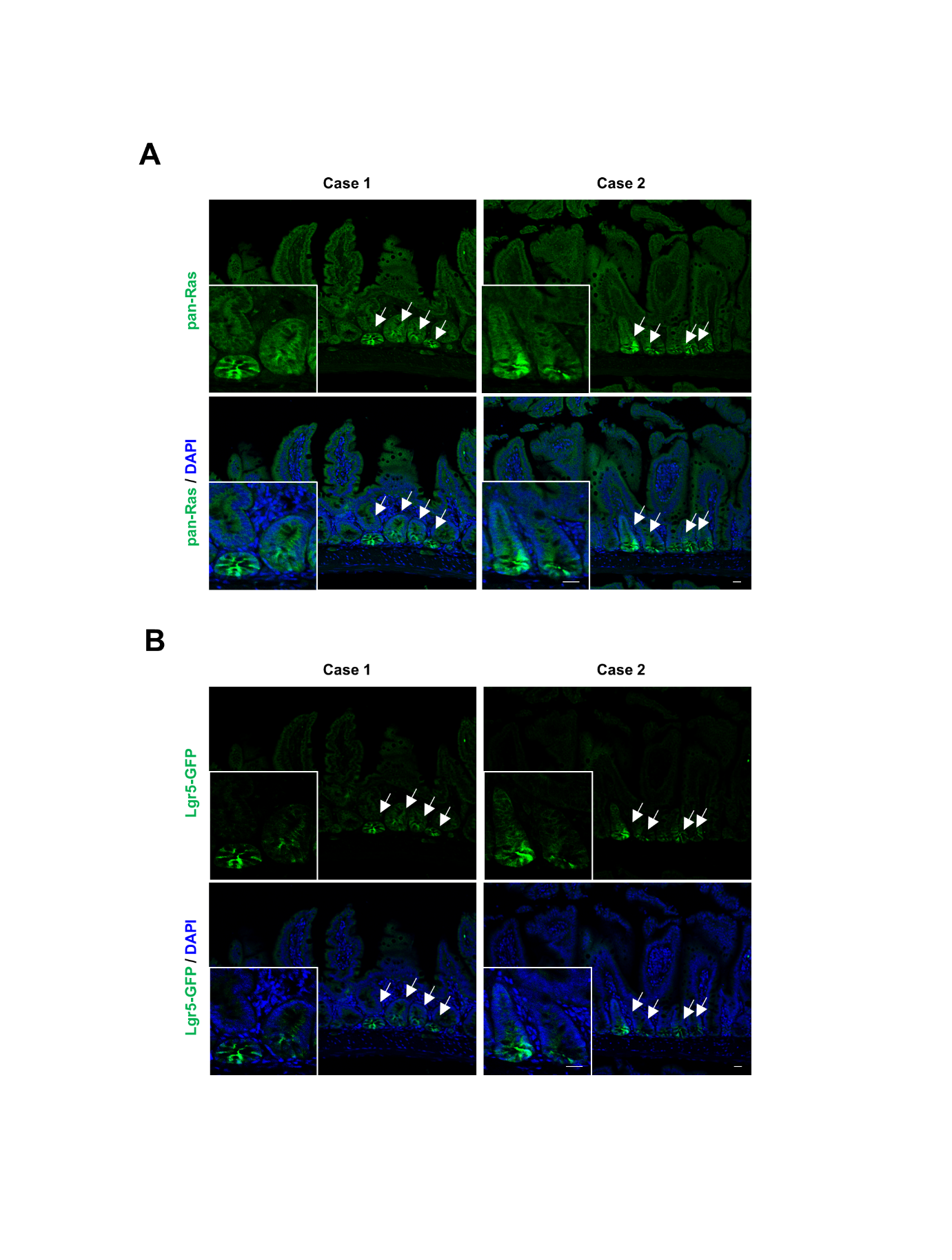 Figure S1 The Ras protein level is increased in Lgr5+ stem cells in the murine small intestine. A-B Confocal immunofluorescence of A Ras (green) and B Lgr5-GFP (green) in Lgr5- EGFP mouse intestinal sections. Lgr5+ ISCs indicated by arrows. Scale bars represent 20 μm.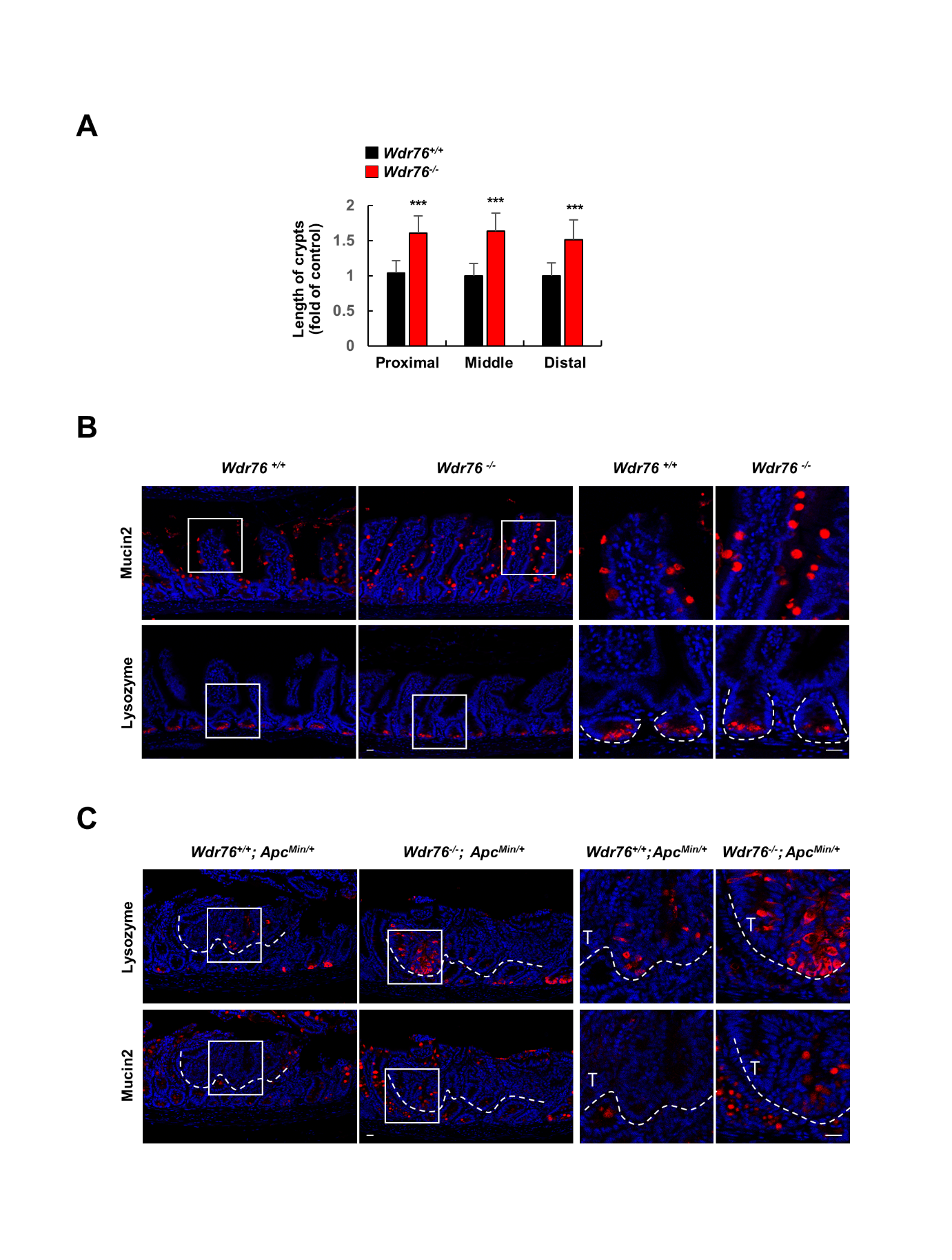 Figure S2 Loss of Wdr76 affects lineage differentiation in the murine small intestine. A Quantification of the length of small intestinal crypts. All measurements or counts are based on at least 10 crypts per 5 fields of view. *** p<0.001. B-C Comparative confocal immunofluorescence analysis of lineage differentiation into goblet cells (mucin2, red) and Paneth cell (lysozyme, red) in intestinal sections of B Wdr76+/+ and Wdr76-/- mice and C Wdr76+/+; ApcMin/+ and Wdr76-/-; ApcMin/+ mice. Boxes indicate the enlarged areas. B Crypts and C tumors are indicated by dotted lines. Scale bars represent 20 μm.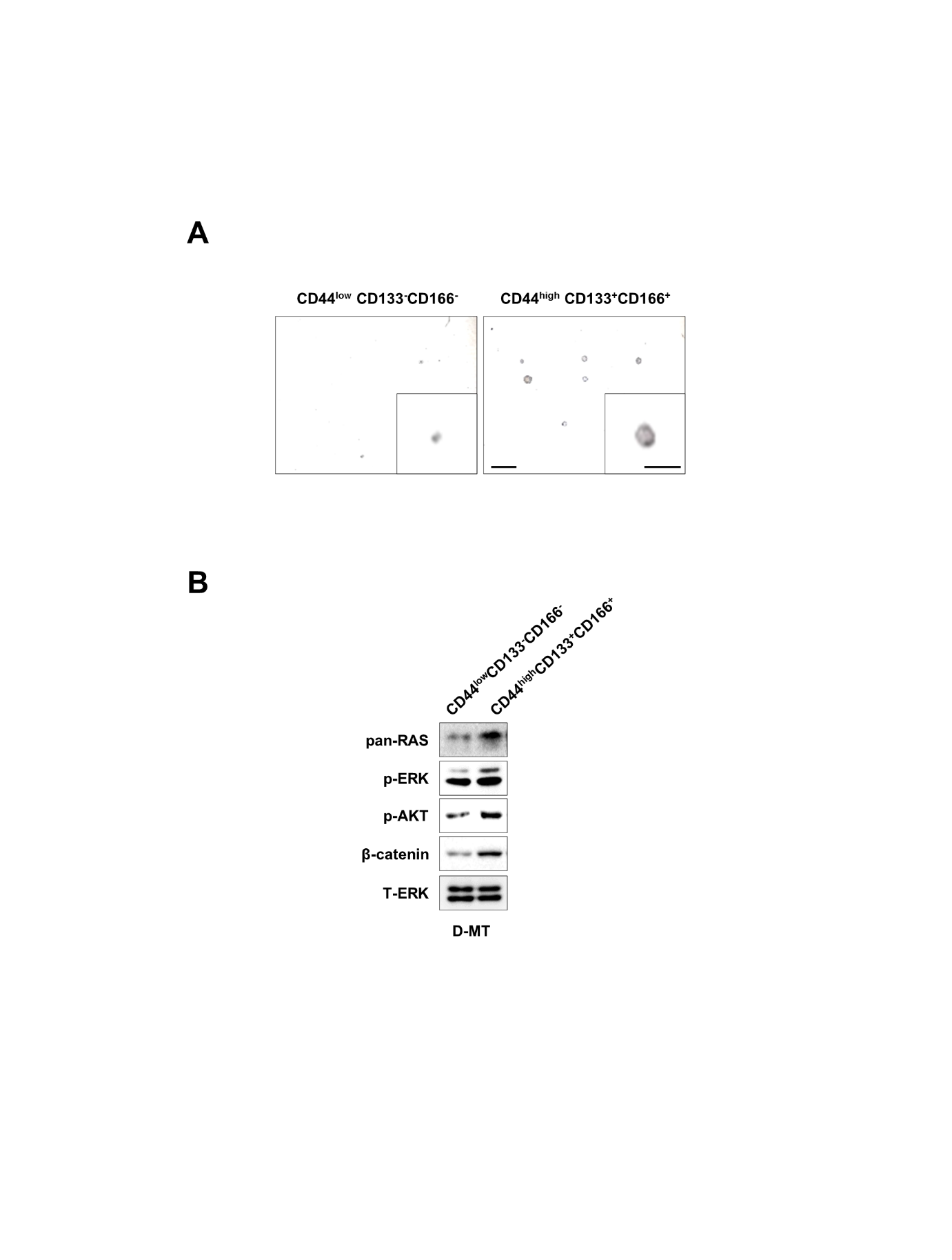 Figure S3 RAS protein level is increased in CSC-like cells compared with that in non-CSC-like cells in CRC. A Brightfield images of spheroid cultures of CD44lowCD133-CD166- and CD44highCD133+CD166+ cells sorted from D-MT cells by flow cytometry for the indicated antibodies. Scale bars represent 20 μm. B Western blots of extracts from CD44lowCD133-CD166- and CD44highCD133+CD166+ cells sorted from D-MT cells using the indicated antibodies.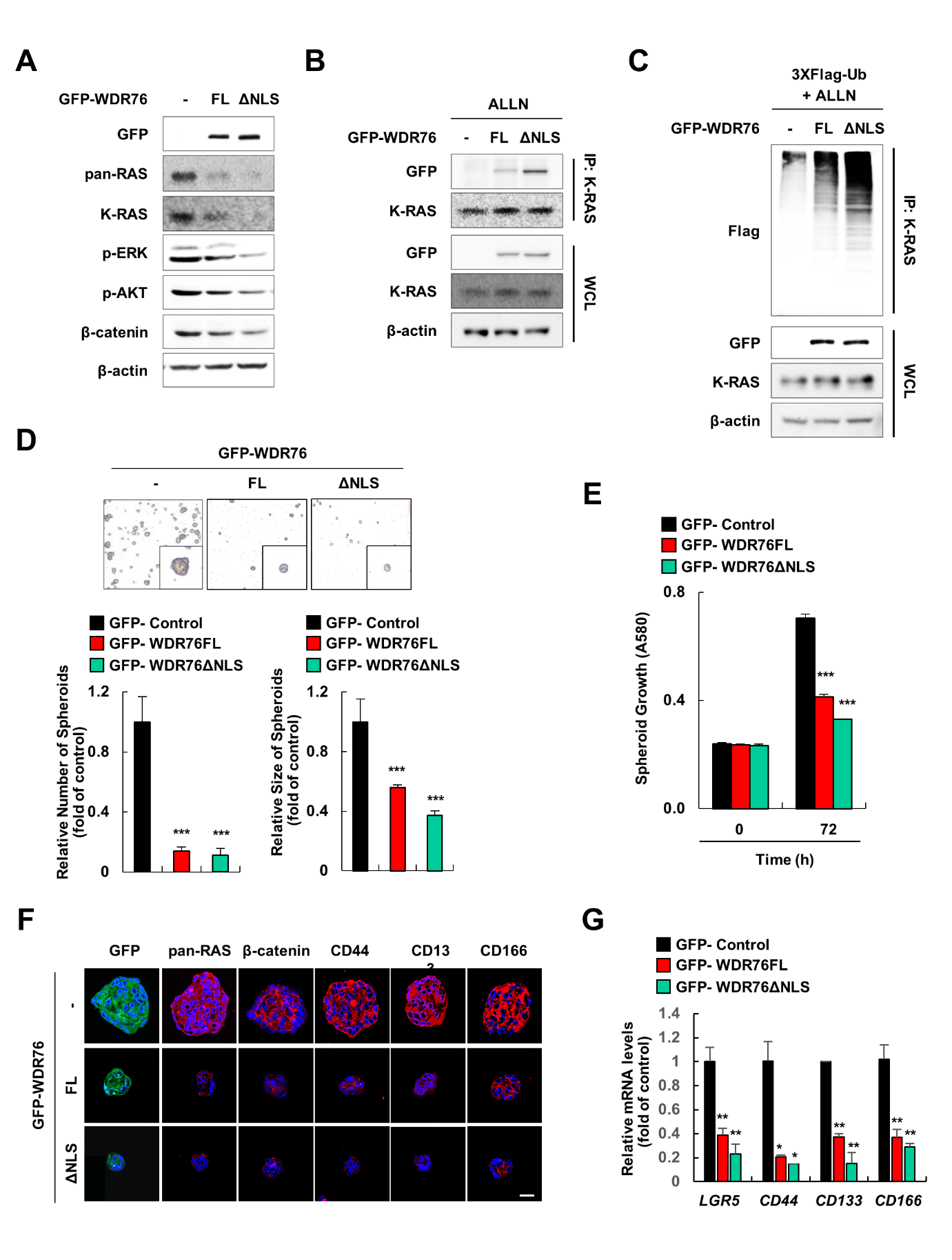 Figure S4 Cytosolic WDR76 destabilizes RAS and suppresses CSC activation in CRC. A Western blots of extracts from D-MT cells stably expressing GFP-Control, GFP-WDR76FL, or GFP-WDR76ΔNLS using the indicated antibodies. B-C Immunoprecipitation B and ubiquitination C of K-RAS in ALLN-treated (25 μg/mL, 12 h) D-MT cells stably expressing GFP-Control, GFP-WDR76FL, or GFP-WDR76ΔNLS with immunoblotting against the indicated antibodies. D-G Five-day spheroid cultures of D-MT cells stably expressing GFP-Control, GFP-WDR76FL, or GFP-WDR76ΔNLS were analyzed. D Number and size of spheroids were quantified using Image J. *** p<0.001. E Cell viability assay was performed at the indicated culture day. *** p<0.001. F Immunocytochemistry was performed using the indicated antibodies and counterstaining with DAPI. Scale bars represent 20 μm. G Relative mRNA levels of the indicated genes were quantified by RT-qPCR. * p<0.05, ** p<0.01.